АДМИНИСТРАЦИЯ   ВЕСЬЕГОНСКОГО    РАЙОНАТВЕРСКОЙ  ОБЛАСТИПОСТАНОВЛЕНИЕг. Весьегонск09.08.2013                                                                                                     №  465В целях приведения административного регламента предоставления муниципальной услуги «Предоставление земельных участков, находящихся в собственности муниципального образования и государственная собственность на которые не разграничена, для целей, не связанных со строительством» в соответствие  с Федеральным законом от 27.07.2010 № 210-ФЗ «Об организации предоставления государственных и муниципальных услуг» и  Порядком разработки и утверждения административных регламентов исполнения муниципальных функций, предоставления муниципальных услуг, утверждённым постановлением администрации Весьегонского района от 09.03.2011 № 96 (с изменениями от 27.02.2013 № 119),п о с т а н о в л я ю:1. Внести в административный регламент предоставления муниципальной услуги «Предоставление земельных участков, находящихся в собственности муниципального образования и государственная собственность на которые не разграничена, для целей, не связанных со строительством», утвержденный постановлением администрации Весьегонского района от 29.06.2012 № 354 (далее – Административный регламент), следующие изменения:1.1.  Главу 4 «Перечень документов, необходимых для получения муниципальной услуги»   изложить в следующей редакции:« Глава 4. Перечень документов, необходимых для получения муниципальной услуги.10. Для получения муниципальной услуги без проведения торгов заявители (их уполномоченные представители)  должны предоставить:а) документы, необходимые в соответствии с нормативными правовыми актами для предоставления муниципальной услуги и услуг, которые являются необходимыми для предоставления муниципальной услуги, которые заявитель должен предоставить самостоятельно: - заявление о предоставлении земельного участка по форме согласно приложению 3 к административному регламенту;-  копию документа, удостоверяющего личность заявителя, являющегося физическим лицом, либо личность представителя физического или юридического  лица;- копию документа, удостоверяющего права (полномочия) представителя физического  лица, если с заявлением обращается представитель заявителя;б) документы, которые заявитель вправе предоставить по собственной инициатиые, так как они подлежат предоставлению в рамках межведомственного информационного взаимодействия:-  копию свидетельства о государственной регистрации физического лица в качестве индивидуального предпринимателя (для индивидуальных предпринимателей), копия свидетельства о государственной регистрации юридического лица (для юридических лиц) или выписку из единого государственного реестра в отношении юридического лица или индивидуального предпринимателя, являющегося заявителем, ходатайствующим о приобретении прав на земельный участок;- кадастровый паспорт земельного участка; 10.1. Для участия в аукционе заявители (их уполномоченные представители)  должны предоставить:а) документы, необходимые в соответствии с нормативными правовыми актами для предоставления муниципальной услуги и услуг, которые являются необходимыми для предоставления муниципальной услуги, которые заявитель должен предоставить самостоятельно: - заявку на участие в аукционе по форме согласно приложению 4 к административному регламенту в 2-х экземплярах;-  копию документа, удостоверяющего личность заявителя, являющегося физическим лицом, в случае подачи заявки представителем претендента предъявляется доверенность;-  платежный документ с отметкой банка об исполнении, подтверждающий внесение задатка для участия в аукционе;-  нотариально заверенные копии учредительных документов (для юридических лиц);-  выписку из решения уполномоченного органа юридического лица о совершении сделки (если это необходимо в соответствии с учредительными документами  и законодательством государства, в котором зарегистрирован претендент).10.2. Должностное лицо, ответственное за предоставление муниципальной услуги, не вправе требовать от заявителя:- предоставления документов и информации или осуществления действий, предоставление или  осуществление которых не предусмотрено нормативными правовыми актами, регулирующими отношения, возникающие в связи с предоставлением муниципальной услуги;- предоставления документов и информации, которые находятся в в распоряжении Комитета, иных государственных органов, органов местного самоуправления и (или) подведомственных государственным органам и органам местного самоуправления, организаций, участвующих в предоставлении государственных или муниципальных услуг, за исключением документов, указанных в части 6 статьи 7 Федерального закона от 27.07.2010 № 210-ФЗ.»1.2. Раздел V. «Досудебный (внесудебный) порядок обжалования решений и действий (бездействия) комитета по управлению имуществом и земельными ресурсами Весьегонского района, а также должностных лиц, муниципальных служащих» изложить в следующей редакции:«Раздел V. Досудебный (внесудебный) порядок обжалования решений 
и действий (бездействия) администрации Весьегонского района, а также должностных лиц и муниципальных служащих143. Заявители имеют право на обжалование действий (бездействия) должностных лиц, муниципальных служащих Отдела в досудебном (внесудебном порядке).144. Предметом досудебного (внесудебного) обжалования является решение или действие (бездействие) Отдела, должностного лица и сотрудников Отдела по обращению гражданина, принятое или осуществленное им/(ими) в ходе предоставления муниципальной услуги.145. Заявитель имеет право обратиться с жалобой, в том числе в следующих случаях:1) нарушение срока регистрации запроса заявителя о предоставлении муниципальной услуги;2) нарушение срока предоставления заявителю муниципальной услуги;3) требование у заявителя документов, не предусмотренных нормативными правовыми актами Российской Федерации, нормативными правовыми актами Тверской области, нормативными правовыми актами Весьегонского района для предоставления муниципальной услуги;4) отказ в приеме у заявителя документов, предоставление которых предусмотрено нормативными правовыми актами Российской Федерации, нормативными правовыми актами Тверской области, правовыми актами Весьегонского района для предоставления муниципальной услуги;5) отказ заявителю в предоставлении муниципальной услуги, если основания отказа не предусмотрены федеральными законами и принятыми в соответствии с ними иными нормативными правовыми актами Российской Федерации, нормативными правовыми актами Тверской области, нормативными правовыми актами Весьегонского района, настоящим административным регламентом;6) затребование от заявителя при предоставлении муниципальной услуги платы, не предусмотренной нормативными правовыми актами Российской Федерации, нормативными правовыми актами Тверской области, нормативными правовыми актами Весьегонского района, настоящим административным регламентом;7) отказ должностного лица Отдела, предоставляющего муниципальную услугу, исправить допущенные опечатки и ошибки в выданных в результате предоставления муниципальной услуги документах, либо нарушение установленного срока таких исправлений.146. Жалоба подается в письменной форме на бумажном носителе либо в электронной форме в администрацию Весьегонского района. Жалобы на решения, принятые руководителем Отдела, подаются главе администрации Весьегонского района, либо уполномоченному им должностному лицу.147. Жалоба может быть направлена по почте, с использованием сети Интернет, официального сайта муниципального образования «Весьегонский район», Единого портала государственных и муниципальных услуг (функций) либо Портала государственных и муниципальных услуг (функций) Тверской области, а также может быть принята при личном приеме заявителя.148. Жалоба должна содержать:а) наименование органа местного самоуправления, в который направляется жалоба, наименование Отдела, предоставляющего муниципальную услугу, наименование должностного лица, предоставляющего муниципальную услугу, либо муниципального служащего, решения и действия (бездействие) которых обжалуются;б) наименование, сведения о месте нахождения заявителя - юридического лица, а также номер (номера) контактного телефона, адрес (адреса) электронной почты (при наличии) и почтовый адрес, по которым должен быть направлен ответ заявителю;в) сведения об обжалуемых действиях (бездействии) Отдела, предоставляющего муниципальную услугу, должностного лица, предоставляющего муниципальную услугу, либо муниципального служащего;г) доводы, на основании которых заявитель не согласен с действием (бездействием) Отдела, предоставляющего муниципальную услугу, должностного лица, предоставляющего муниципальную услугу, либо муниципального служащего. Заявителем могут быть представлены документы (при наличии), подтверждающие доводы заявителя, либо их копии.149. Жалоба, поступившая в администрацию Весьегонского района подлежит рассмотрению главой администрации Весьегонского района либо уполномоченным им лицом, в  течение пятнадцати рабочих дней со дня ее регистрации, а в случае обжалования отказа Отдела, предоставляющего муниципальную услугу, должностного лица, предоставляющего муниципальную услугу, в приеме документов у заявителя, либо в исправлении допущенных опечаток и ошибок или в случае обжалования нарушения установленного срока таких исправлений - в течение пяти рабочих дней со дня ее регистрации.150. По результатам рассмотрения жалобы глава администрации Весьегонского района либо уполномоченное им лицо принимает одно из следующих решений:а) удовлетворяет жалобу, в том числе в форме отмены принятого решения, исправления допущенных опечаток и ошибок в выданных в результате предоставления муниципальной услуги документах, а также в иных формах;б)  отказывает в удовлетворении жалобы.151. Не позднее дня, следующего за днем принятия решения, указанного в пункте 150  настоящего раздела административного регламента, заявителю в письменной форме, либо в электронной форме направляется мотивированный ответ о результатах рассмотрения жалобы.152. В случае установления в ходе или по результатам рассмотрения жалобы признаков состава административного правонарушения или преступления, глава администрации Весьегонского района либо уполномоченное им лицо принимает решение о направлении   имеющихся материалов в органы прокуратуры.»1.3. Приложение 5 к административному регламенту «Памятка с перечнем документов, необходимых для получения муниципальной услуги»  изложить в следующей редакции:«Приложение 5к административному регламентупредоставления муниципальной услуги«Предоставление земельных  участков, находящихся в собственности муниципального образования и государственная собственность на которые не разграничена, для целей, не связанных со строительством»Памяткас перечнем документов, необходимых для получения муниципальной услуги Для получения муниципальной услуги без проведения торгов заявители (их уполномоченные представители)  должны предоставить:а) документы, необходимые в соответствии с нормативными правовыми актами для предоставления муниципальной услуги и услуг, которые являются необходимыми для предоставления муниципальной услуги, которые заявитель должен предоставить самостоятельно: - заявление о предоставлении земельного участка по форме согласно приложению 3 к административному регламенту;-  копию документа, удостоверяющего личность заявителя, являющегося физическим лицом, либо личность представителя физического или юридического  лица;- копию документа, удостоверяющего права (полномочия) представителя физического  лица, если с заявлением обращается представитель заявителя;б) документы, которые заявитель вправе предоставить по собственной инициатиые, так как они подлежат предоставлению в рамках межведомственного информационного взаимодействия:-  копию свидетельства о государственной регистрации физического лица в качестве индивидуального предпринимателя (для индивидуальных предпринимателей), копия свидетельства о государственной регистрации юридического лица (для юридических лиц) или выписку из единого государственного реестра в отношении юридического лица или индивидуального предпринимателя, являющегося заявителем, ходатайствующим о приобретении прав на земельный участок;- кадастровый паспорт земельного участка;  Для участия в аукционе заявители (их уполномоченные представители)  должны предоставить:а) документы, необходимые в соответствии с нормативными правовыми актами для предоставления муниципальной услуги и услуг, которые являются необходимыми для предоставления муниципальной услуги, которые заявитель должен предоставить самостоятельно: - заявку на участие в аукционе по форме согласно приложению 4 к административному регламенту в 2-х экземплярах;-  копию документа, удостоверяющего личность заявителя, являющегося физическим лицом, в случае подачи заявки представителем претендента предъявляется доверенность;-  платежный документ с отметкой банка об исполнении, подтверждающий внесение задатка для участия в аукционе;-  нотариально заверенные копии учредительных документов (для юридических лиц);-  выписку из решения уполномоченного органа юридического лица о совершении сделки (если это необходимо в соответствии с учредительными документами  и законодательством государства, в котором зарегистрирован претендент).»2. Разместить настоящее постановление на сайте муниципального образования Тверской области «Весьегонский район»  в информационно-телекоммуникационной сети Интернет.3. Настоящее постановление вступает в силу со дня его принятия и подлежит официальному опубликованию в газете «Весьегонская жизнь».4. Контроль за выполнением настоящего постановления возложить на первого заместителя главы администрации района Ермошина А.А.И.о.главы администрации района 	            А.А.ЕрмошинО внесении изменений в постановление администрации Весьегонского района от 29.06.2012 № 354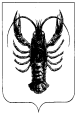 